Znak sprawy: DZP-271-810/22						Kraków, dnia 22 listopada 2022r.Zamawiający:
Samodzielny Publiczny Zakład Opieki Zdrowotnej
Uniwersytecka Klinika Stomatologiczna w Krakowie,ul. Montelupich 4, 31-155 KrakówZmiana treści SWZDotyczy: zamówienia publicznego realizowanego w trybie podstawowym bez przeprowadzenia negocjacji zgodnie 
z art. 275 pkt 1 ustawy z 11 września 2019 r. – Prawo zamówień publicznych (Dz.U. z 2019 poz. 2019 z późn. zm.) 
nt. „Sukcesywna dostawa środków do dezynfekcji i mycia, odpowiednio od jednej do trzech części zamówienia” Ogłoszenie nr 2022/BZP 00443546/01 z dnia 2022-11-17 Identyfikator postępowania (ID): 5c2e56a2-079d-4aea-b40f-b0145f50d106Link do postępowania: https://miniportal.uzp.gov.pl/Postepowania/5c2e56a2-079d-4aea-b40f-b0145f50d106 Samodzielny Publiczny Zakład Opieki Zdrowotnej Uniwersytecka Klinika Stomatologiczna w Krakowie, 
ul. Montelupich 4, 31-155 Kraków, zwany w dalszej części Zamawiającym, informuje, że na postawie art. 286 ust. 1 ustawy Prawo zamówień publicznych (tekst jednolity Dz.U. z 2019r., poz. 2019 z późn. zm.), zwanej dalej ustawą, zmienia treść SWZ w Części 2 zamówienia (środki do dezynfekcji i mycia ): W pkt 2 SOPZ – załącznik nr 3 do SWZ oraz w załączniku nr 1b Formularz cenowym: 
Pozostałe zapisy SWZ pozostają bez zmian. Powyższa zmiana stanowi integralną część Szczegółowych Warunków Zamówienia (SWZ)Jednocześnie Zamawiający na podstawie art. 286 ust. 3 ustawy zmienia:Termin składania ofert: z dnia 25.11.2022 r. do godz. 10:00 na do dnia 28.11.2022 r. do godz. 10:00Termin otwarcia ofert: z dnia 25.11.2022 r. do godz. 10:30 na do dnia 28.11.2022 r. do godz. 10:30Termin związania ofertą upływa: 27.12.2022 r. DYREKTORUniwersyteckiej Kliniki Stomatologicznej w KrakowieMarek Szwarczyński………………………………………………………………………………Kierownik zamawiającego lub osoba upoważniona do podejmowania czynności w jego imieniu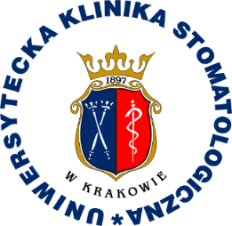 Uniwersytecka Klinika Stomatologicznaw Krakowie31-155 Kraków, ul. Montelupich 4tel. 012 424 54 24                  fax 012 424 54 90l.pOpis przedmiotu zamówieniaj.m.Ilość
op.2.Gotowe do użycia chusteczki przeznaczone do dezynfekcji powierzchni oraz wyrobów medycznych odpornych na działanie alkoholu. Zawierające w składzie min. 2 alkohole alifatyczne (w tym etanol). Nie zawierające związków amoniowych, aldehydów. Chusteczka o wymiarach min. 20x27 cm . Opakowanie tuba zawierające  200 chusteczek. Możliwość stosowania do powierzchni wykonanych z poliwęglanu. Spektrum działania: bakteriobójczo - 1 minuta (łącznie z MRSA), prątkobójczo, drożdżakobójczo - 1 minuta, grzybobójczo, wirusobójczo wobec BVDV, HSV - 30 sekund, wirusa vaccinia - 30 sekund, rotawirusa - 30 sekund, adenowirusa, norowirusa i wirusa polyoma SV40. Wyrób medyczny.Skreśla się:  pojemnik 220 chusteczek, wymiar chusteczki co najmniej 200 x 200 mmDodaje się:pojemnik 200 chusteczek, wymiar chusteczki min. 200 x 270 mm2876